健行科技大學應用空間資訊系 108-5 學期(暑期)實習作業公告一、本次暑假實習活動即日起接受實習申請，時程安排如下：1. 申請期間：109/3/11(三)~109/3/27(五)截止報名。2. 實習說明會：預計4/20(一)~4/24(五)，詳細待通知。3. 廠商媒合初配對結果：預計4/27(一)~5/8(五)。3. 學生final確認配對結果：預計5/10(一)~5/10(二)。4. 完成學校老師、實習生及實習單位通知：5/22(五)5. 實習期間：109/7/1(三)~109/8/28(五)。6. 申請方式：由學生自行上網登錄申請，網址：https://docs.google.com/forms/d/e/1FAIpQLScOQbViIB_b-XIL4koeHi9oUlJAZy6BjVdaLTMJDTNLsrU21A/closedform，上網申請後並於指定時間內上傳履歷自傳表至指定文件夾。二、注意事項：1. 參與實習前學生須先經過父母或監護人同意，始得上網填寫申請表格。2. 針對欲參加實習之學生，煩請導師說明實習配合方式，並給予基本工作態度之心理建設。3. 選派之實習生需具備下列資格：(1) 到課率不低於75%。(2) 上網登錄報名需提供履歷自傳表，可參考範例，(存檔命名：學號-姓名實習履歷 )。履歷範例參考:
https://drive.google.com/drive/u/0/folders/0ABsIUugSe53gUk9PVA(檔名:108-5學期履歷自傳範例參考)(3) 經老師認定表現優良，足以代表學校外派實習之學生者。(4) 具積極、用心學習態度之學生者。4.因作業時程問題請於截止報名前完成上網登錄申請及提供履歷自傳表，恕逾期不候，感謝您的配合!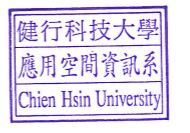 